antonioj.vazquez@dedu.uhu.es,
mariafuve@terra.es,
pucato@hotmail.com,
esperanzaorientadora@gmail.com,
maviorientadora@hotmail.com,
Mercedes.perez.ext@juntaandalucia.es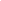 